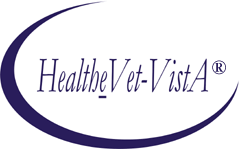 KERNEL AUTHENTICATION & AUTHORIZATION FOR J2EE (KAAJEE) SECURITY SERVICE PROVIDER INTERFACE (SSPI)VERSION 8.0.748FOR WEBLOGIC (WL) VERSIONS 12.2 AND HIGHERINSTALLATION GUIDEDecember 2021Department of Veterans AffairsOffice of Information and TechnologyProduct DevelopmentThis page is left blank intentionally. Revision HistoryDocumentation RevisionsThe following table displays the revision history for this document. Revisions to the documentation are based on patches and new versions released to the field.Table i. Documentation revision historyPatch RevisionsFor a complete list of patches related to this software, please refer to the Patch Module on FORUM.Contents1	Pre-Installation Instructions	1-11.1	Purpose	1-11.2	Distribution Files	1-11.3	Installer/Developer Notes—KAAJEE Software First-Time Installations and Upgrades	1-11.4	Application Server Environment Requirements	1-22	Installation Overview	2-12.1	WebLogic v 12.2 and Higher Server Preparation	2-12.2	KAAJEE SSPI Installation	2-1Appendix A: Installation Back-Out or Roll-Back Procedure	1KAAJEE SSPI rollback	1Re-Deploy SSPI 1.2 Software	2Undeploy SSPI 1.2 and before	25FiguresFigure 4-25. Database—Sample SSPI SQL script for KAAJEE table definitions	2-2Figure 4-8. Linux Admin Server—KAAJEE SSPI classpath additions to the setDomainEnv.sh file (Generic example with <Alias> placeholders)	5Figure 4-9. Linux Admin Server—KAAJEE SSPI classpath additions to the setDomainEnv.sh file (Alias placeholders resolved with actual path names.)	6Figure 4-10. Windows Admin Server—KAAJEE SSPI classpath additions to the setDomainEnv.cmd file (Generic example with <Alias> placeholders)	10Figure 4-11. WebLogic Server Administration Console: Managed Server Start tab settings	14Figure 4-12. Linux Managed Server—KAAJEE SSPI classpath additions on the Server Start tab (Generic example with <Alias> placeholders)	16Figure 4-13. Linux Managed Server—KAAJEE SSPI classpath additions/replacements on the Server Start tab (Actual example without <Alias> placeholders)	17Figure 4-14. Linux Managed Server—KAAJEE SSPI argument additions/replacements on the Server Start tab (Generic example with <Alias> placeholders)	18Figure 4-15. Linux Managed Server—KAAJEE SSPI argument additions/replacements on the Server Start tab (Actual example without <Alias> placeholders)	18Figure 4-16. Linux Managed Server—KAAJEE SSPI Security Policy File field addition/replacement on the Server Start tab (Generic example with <Alias> placeholders)	19Figure 4-17. Linux Managed Server—KAAJEE SSPI Security Policy File field addition/replacement on the Server Start tab (Actual example without <Alias> placeholders)	19Figure 4-18. Windows Managed Server—KAAJEE SSPI classpath additions/replacements on the Server Start tab (Generic example with <Alias> placeholders)	21Figure 4-19. Windows Managed Server—KAAJEE SSPI classpath additions/replacements on the Server Start tab (Actual example without <Alias> placeholders)	22Figure 4-20. Windows Managed Server—KAAJEE SSPI argument additions/replacements on the Server Start tab (Generic example with <Alias> placeholders)	23Figure 4-21. Windows Managed Server—KAAJEE SSPI argument additions/replacements on the Server Start tab (Actual example without <Alias> placeholders)	23Figure 4-22. Windows Managed Server—KAAJEE SSPI Security Policy File field addition/replacement on the Server Start tab (Generic example with <Alias> placeholders)	24Figure 4-23. Windows Managed Server—KAAJEE SSPI Security Policy File field addition/replacement on the Server Start tab (Actual example without <Alias> placeholders)	24TablesTable i. Documentation revision history	iiiTable ii. Documentation symbol/term descriptions	viiiTable 1-1. Application server minimum software/network tools/documentation required for KAAJEE	1-2Table 4-4. Caché Database—KAAJEE SSPI SQL table definitions	2-2Table 4-2. kaajee-1.1.0.xxx—KAAJEE folder structure	2OrientationHow to Use this ManualThroughout this manual, advice and instructions are offered regarding the installation and use of KAAJEE and the functionality it provides for HealtheVet-Veterans Health Information Systems and Technology Architecture (VistA) software products.The installation instructions for KAAJEE are organized and described in this guide as follows:Pre-Installation Instructions.Installation OverviewVistA Mumps (M) Server Installation InstructionsJava 2 Platforms, Enterprise Edition (J2EE) Application Server Installation InstructionsThere are no special legal requirements involved in the use of KAAJEE.This manual uses several methods to highlight different aspects of the material:Various symbols/terms are used throughout the documentation to alert the reader to special information. The following table gives a description of each of these symbols/terms:Table ii. Documentation symbol/term descriptionsDescriptive text is presented in a proportional font (as represented by this font)."Snapshots" of computer online displays (i.e., roll-and-scroll screen captures/dialogues) and computer source code, if any, are shown in a non-proportional font and enclosed within a box.User's responses to online prompts and some software code reserved/key words will be bold typeface.Author's comments, if any, are displayed in italics or as "callout" boxes.Java software code, variables, and file/folder names can be written in lower or mixed case.All uppercase is reserved for the representation of M code, variable names, or the formal name of options, field and file names, and security keys (e.g., the XUPROGMODE key).Assumptions About the ReaderThis manual is written with the assumption that the reader is familiar with the following:VistALink—VistA M Server and Application Server softwareLinux (i.e., Red Hat Enterprise ES 6.0 or higher) or Microsoft Windows environmentJava Programming languageJava 1.7 Standard Edition (J2SE) Java Development Kit (JDK, a.k.a. Java Software Development Kit [SDK])WebLogic 10.3.6 and higher—Application serverOracle Database 11g—Database (e.g., Security Service Provider Interface [] or Standard Data Services [] 13.0 (or higher) database/tables)Oracle SQL*Plus Software 11 (or higher)This manual provides an overall explanation of the installation procedures and functionality provided by the Kernel Authentication & Authorization for J2EE (KAAJEE) on Weblogic Application Server Versions 10.3.6 and higher software; however, no attempt is made to explain how the overall HealtheVet-VistA programming system is integrated and maintained. Such methods and procedures are documented elsewhere. We suggest you look at the various VA home pages on the VA Intranet for a general orientation to HealtheVet-VistA at the following address:REDACTEDReference MaterialsReaders who wish to learn more about KAAJEE should consult the following:Kernel Authentication & Authorization for J2EE (KAAJEE) Deployment GuideVistALink Installation GuideVistALink System Management GuideVistALink Developer GuideHealtheVet-VistA documentation is made available online in Microsoft Word format and Adobe Acrobat Portable Document Format (PDF). The PDF documents must be read using the Adobe Acrobat Reader (i.e., ACROREAD.), which is freely distributed by Adobe Systems Incorporated at the following Web address:http://www.adobe.com/HealtheVet-VistA documentation can be downloaded from the VHA Software Document Library (VDL) Web site:REDACTEDHealtheVet-VistA documentation and software can also be downloaded from the Enterprise Product Support (EPS) anonymous directories:Preferred Method	REDACTEDPre-Installation InstructionsPurposeThe purpose of this guide is to provide instructions for installing the HealtheVet-Veterans Health Information Systems and Technology Architecture (VistA) Kernel Authentication and Authorization for Java (2) Enterprise Edition (KAAJEE) and related software.KAAJEE is not an application but a framework. Users of the software need to understand how it integrates in their working environment. Thus, installing KAAJEE means to understand what jars and files need to be put where and what are the configuration files that you need to have and edit.KAAJEE provides secure sign-on architecture for HealtheVet-VistA Web-based applications.These HealtheVet-VistA Web-based applications are able to authenticating against Kernel on the VistA M Server via an Internet Browser on the client workstation and a middle tier application server (e.g., WebLogic).Distribution FilesInstaller/Developer Notes—KAAJEE Software First-Time Installations and UpgradesFirst-time KAAJEE installers must perform all installation steps/procedures, except where noted. Those installation steps/procedures that can be skipped during a first-time installation will be displayed as follows:If you were a test site prior to the final release of KAAJEE, we have notated those installation steps/procedures that have special information based on the final software upgrades that may affect how you install the released version of KAAJEE or provide other pertinent information. The upgrade information will be displayed as follows:In addition, we will use this section to also highlight any KAAJEE code changes from previous test/preview versions of the software to the released version of the software that may affect development teams coding KAAJEE-enabled applications.Application Server Environment RequirementsThe following minimum software tools and files are required to install the KAAJEE software and documentation for application servers running KAAJEE-based Web applications:Table 1-1. Application server minimum software/network tools/documentation required for KAAJEEThis page is left blank intentionally. Installation OverviewThis section provides an overview of the installation procedures for the Kernel Authentication and Authorization for Java (2) Enterprise Edition (KAAJEE). The chapters that follow address the specific installations that comprise KAAJEE:VistA M Server Installation InstructionsJ2EE Application Server Installation InstructionsWebLogic v 12.2 and Higher Server Preparation Follow the VistALink 1.6 instructions to deploy your VistALink connector(s).KAAJEE SSPI InstallationUnzip the Kaajee Security Provider zip distribution into a staging folder.    FIRST-TIME INSTALLATIONS: Execute steps 2 and 3 if you have never deployed KAAJEE SSPIs on the WebLogic Application Server.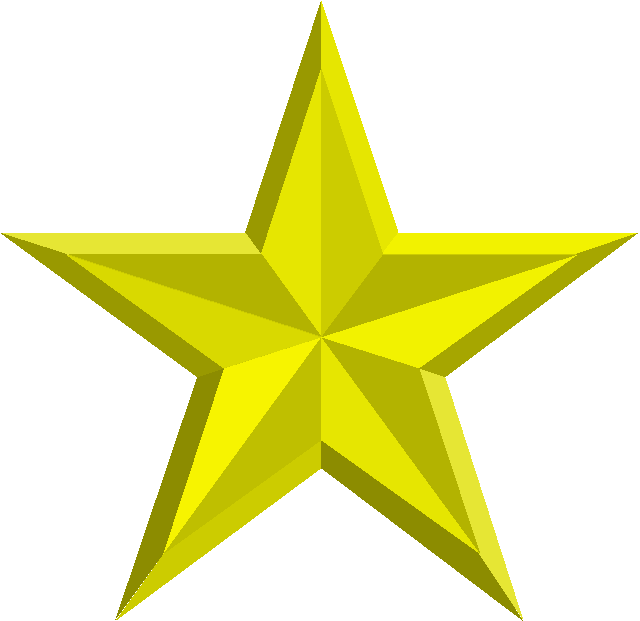 New installation only - Create KAAJEE Schema & SSPI Tables – Contact the **DBA to create the KAAJEE user ID, schema, and SSPI tables on the Oracle database.Create KAAJEE User ID & Schema.To create the SSPI tables, run the OracleTables.sql script, which can be found in the KAAJEE SSPI distribution zip file.Validate/Verify the Creation of the KAAJEE Database Schema & Tables. In summary, the DBA will need to perform the following procedures:Identify and create an Oracle Tablespace to hold the KAAJEE schema.Create a user account KAAJEE.Give "connect" and "resource" and "unlimited tablespace" privileges to the user account.The user account should have a "default" profile.Set the default tablespace for the KAAJEE user to the one created earlier.Set the default "TEMP" tablespace for the KAAJEE user.New installation only - Create KAAJEE  TablesKAAJEE requires the following two  SQL database tables:Table 4-4. Caché Database—KAAJEE  SQL table definitionsRun the createSchema.sql script, which can be found in the KAAJEE  distribution zip file (i.e., XU_8_708.zip) in the following directory:<STAGING_FOLDER> /sql/createSchema.sqlThis SQL script creates the required KAAJEE  SQL table definitions.Use the terminal, or other similar software of your choice, to import the SQL script and run it to create/edit the  SQL table definitions (Table 4-4):Figure 4-25. Database—Sample  SQL script for KAAJEE table definitionsdrop table Principals;drop table GroupMembers;create table Principals ( name varchar(32) not null, isuser varchar(10) not null, password varchar(40), CONSTRAINT Principals_pk PRIMARY  (name,isuser));create table GroupMembers ( principal varchar(40) not null, mygroup varchar(32) not null, CONSTRAINT GroupMembers_pk PRIMARY  (principal, mygroup)); FIRST-TIME INSTALLATIONS: Skip steps 4 and 5 if you have never deployed   KAAJEE SSPIs on the WebLogic Application Server.Upgrade only – remove existing SSPI (Version 1.3 and prior)  - Undeploy prior version of SSPI SoftwareUpgrade only - Connect to the database with required privileges and execute the following commands (updateSchema.sql):alter table KAAJEE.PRINCIPALS MODIFY PASSWORD varchar2(40);commit();This command “upgrades” the database field to work with the upgraded security hashing algorithm that comes with a build-in SQAAuthenticationProvider.Edit the createDSSSPI.properties file with information pertaining to your environment:There are several property values to edit. Pay special attention to the case and whitespace.The ds.name and the ds.jndi.name is better left unchanged. The rest of the datasource information gets copied from the existing KaajeeDatabase.properties file (for upgrades).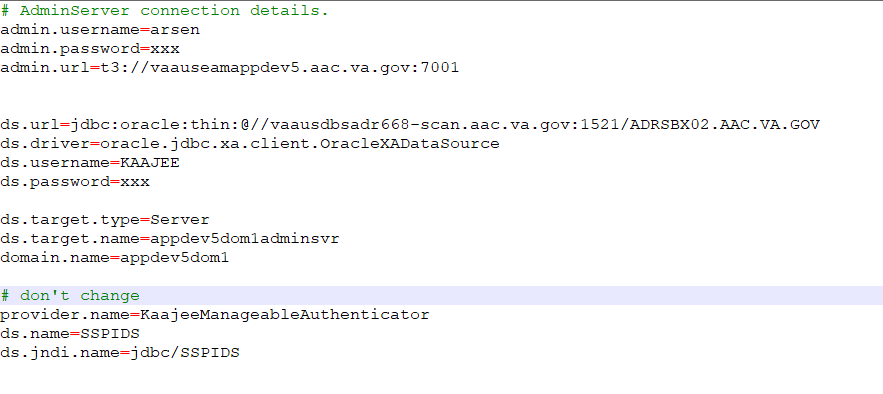 Locate and Run the setWLSEnv.sh script on the application server Ex(12.2):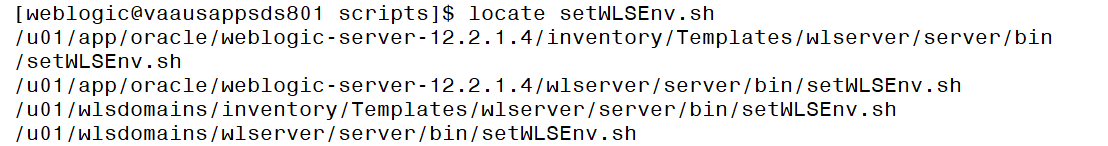 The file is located under the server/bin directory by default (Ex: /u01/app/oracle/weblogic-server-12.2.1.4/wlserver/server/bin/setWLSEnv.sh  for the 12.2 version of application server)Run the java weblogic.WLST and pass the required properties file to the createDSSSPI.pyjava weblogic.WLST createDSSSPI.py -p createDSSSPI.propertiesThe script will attempt to create a new datasource, wire it up to a database and instantiate an instance of SQLAuthenticationProvider. Upon successful script completion, you will be asked to shutdown an admin server. Type “Y” to agree.Start the server; Log onto admin console.Navigate to the Authentication Directory:Select Security Realms under Domain Structure. Navigate to the Providers tab, as shown below:             - Home > Summary of Security Realms > myrealm > Providers Click on New in the Authentication tabFind the KaajeeManageableAuthenticator, ensure Control Flag is set to 'OPTIONAL'.When returned to the Authentication page, select and edit the DefaultAuthenticator Authentication Provider.Ensure that Control Flag is 'SUFFCIENT'.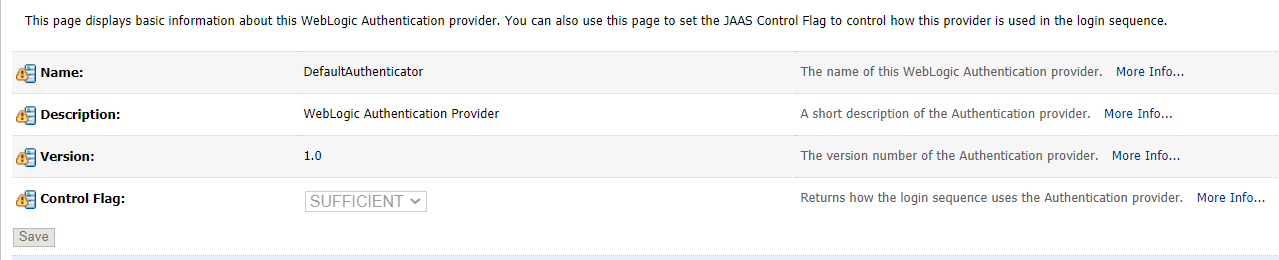 Restart the admin server, if any changes to the Authentication Providers has been made.Verify all Changes Have Taken Place:Use the WebLogic console software (i.e., WebLogic Server 10.3.6 Console Login) to navigate to the following locations:Home > Summary of Security Realms > myrealm > Users and Groups 
  (Users tab)Home > Summary of Security Realms > myrealm > Users and Groups 
  (Groups tab)Confirm presence of application-level users retrieved by the KaajeeManageableAuthenticator – 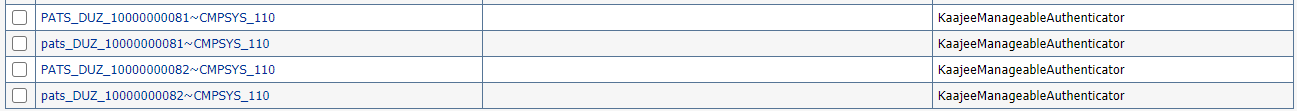 This page is left blank intentionally.Appendix A: Installation Back-Out or Roll-Back ProcedureKAAJEE SSPI rollbackLocate and Run the setWLSEnv.sh script on the application serverThe file is located under the server/bin directory by default (Ex: /u01/app/oracle/weblogic-server-12.2.1.4/wlserver/server/bin/setWLSEnv.sh)Run the java weblogic.WLST and pass the required properties file to the deleteDSSSPI.pyjava weblogic.WLST deleteDSSSPI.py -p createDSSSPI.propertiesThe script will attempt to remove a datasource as well as the SQLAuthenticationProvider. It will use the same properties file. Upon successful script completion, you will be offered to shutdown an admin server.           Start the server; Log onto admin console.Navigate to the Authentication Directory:Select Security Realms under Domain Structure. Navigate to the Providers tab, as shown below:             - Home > Summary of Security Realms > myrealm > Providers > Authentication tabConfirm absence of the KaajeeManageableAuthenticator.When returned to the Authentication page, select and edit the DefaultAuthenticator Authentication Provider. Ensure that Control Flag is 'REQUIRED'.Restart the admin server, if any changes to the Authentication Providers has been made.Verify all Changes Have Taken Place:Use the WebLogic console software (i.e., WebLogic Server 10.3.6 Console Login) to navigate to the following locations:Home > Summary of Security Realms > myrealm > Users and Groups 
  (Users tab)Home > Summary of Security Realms > myrealm > Users and Groups 
  (Groups tab)Confirm absense of application-level users retrieved by the KaajeeManageableAuthenticator KAAJEE SSPI prior to 1.2 re-installRe-Deploy SSPI SoftwareTo install the KAAJEE SSPIs on the WebLogic server, perform the following procedures:Download/Obtain  SoftwareDownload the kaajee_security_provider_1.1.0.xxx.zip software from the EVS anonymous directories.Create  Staging Area on the Application ServerCreate a KAAJEE  staging directory under the WebLogic Application Server:<_STAGING_FOLDER>Load/Install the  Software on the Application ServerExtract all files/folders contained inside the <_STAGING_FOLDER> staging directory.After unzipping/exploding the kaajee_security_provider_1.1.0.xxx.zip file in the <_STAGING_FOLDER> directory, you will see the following contents/folder structure:Table -. kaajee-1.1.0.xxx—KAAJEE folder structureUse the "jar" command to decompress the kaajee_security_provider_1.1.0.xxx.zip distribution file in the <_STAGING_FOLDER> staging directory:<_STAGING_FOLDER> jar -xvf kaajee_security_provider_1.1.0.xxx.zipUnzip the kaajee_security_provider_1.1.0.xxx.zip distribution file in the <_STAGING_FOLDER> staging directory.Configure the  Software on the Application ServerConfigure the  software on the WebLogic 9.2 and higher Application Servers, in both the Admin and Managed Servers.(Linux: Admin Server) Modify the Startup ScriptFor Linux, the setDomainEnv.sh startup script needs to be modified in order for the classes contained in the , Apache connection pool jar files, and third party jar files to be found at run-time. This script is located in the following directory:<BEA_Home>/user_project/domains/<DOMAIN_NAME>/bin/For example:/u01/app/bea/user_project/domains/kaajeewebdomain/bin/Add SSPI Jar File to the  ClasspathThe KAAJEE SSPI jar file is named as follows (“xxx” is a placeholder for the build number which varies):wlKaajeeSecurityProviders-1.1.0.xxx.jarThis file is located in the following directory:<SSPI_STAGING_FOLDER>/kaajee_security_provider/Add Apache Connection Pool Jar Files to the  ClasspathThe Apache connection pool jar files listed below are located in the directory named <SSPI_STAGING_FOLDER>/kaajee_security_provider/common_pool_jars/. commons-collections-3.1.jarcommons-dbcp-1.2.1.jarcommons-pool-1.2.jarThese files must be added to the  classpath. Edit the setDomainEnv.sh file – Create KAAJEE variablesEdit the setDomainEnv.sh file to include the classpath to the three files listed in the section above "Add Apache Connection Pool Jar Files to the SSPI Classpath," instructed as follows: Immediately following the standard “ADD EXTENSIONS TO CLASSPATHS” comment statement in the standard generated setDomainEnv script below,# ADD EXTENSIONS TO CLASSPATHSAdd the following lines of code (Figure 4-8):Figure -. Linux Admin Server—KAAJEE  classpath additions to the setDomainEnv.sh file
(Generic example with <Alias> placeholders)# ADD EXTENSIONS TO CLASSPATHS# Create KAAJEE variablesApacheConnPool="<_STAGING_FOLDER>/kaajee_security_provider/common_pool_jars"commonpool="${ApacheConnPool}/commons-pool-1.2.jar"commondbcp="${ApacheConnPool}/commons-dbcp-1.2.1.jar"commoncollection="${ApacheConnPool}/commons-collections-3.1.jar"propertiesdir="<_STAGING_FOLDER>/kaajee_security_provider/props"sspidir="<_STAGING_FOLDER>/kaajee_security_provider"sspijar="<SSPI_STAGING_FOLDER>/kaajee_security_provider/ wlKaajeeSecurityProviders-1.1.0.xxx.jar"For the following example, we substituted the <Alias> placeholder as shown below:<_STAGING_FOLDER> = /u01/app/bea/user_projects/domains/kaajeewebdomainFigure -. Linux Admin Server—KAAJEE  classpath additions to the setDomainEnv.sh file
(Alias placeholders resolved with actual path names.)# ADD EXTENSIONS TO CLASSPATHS# Create KAAJEE variablesApacheConnPool="/u01/app/bea/user_projects/domains/kaajeewebdomain/kaajee_security_provider/common_pool_jars"commonpool="${ApacheConnPool}/commons-pool-1.2.jar"commondbcp="${ApacheConnPool}/commons-dbcp-1.2.1.jar"commoncollection="${ApacheConnPool}/commons-collections-3.1.jar"propertiesdir="/u01/app/bea/user_projects/domains/kaajeewebdomain/kaajee_security_provider/props"sspidir="/u01/app/bea/user_projects/domains/kaajeewebdomain/kaajee_security_provider"sspijar="/u01/app/bea/user_projects/domains/kaajeewebdomain/kaajee_security_provider/wlKaajeeSecurityProviders-1.1.0.xxx.jar"Add Variables to the PRE_CLASSPATHAdd the following variables (that you created in the previous steps) to the script’s PRE_CLASSPATH variable:propertiesdir (this directory points to the KaajeeDatabase.properties file)sspidir (this directory points to the location where you decompressed the  software.)sspijar (this includes the directory path listed in sspidir above plus the SSPI JAR file:  wlKaajeeSecurityProviders-1.1.0.xxx.jar)commonpoolcommondbcpcommoncollectionEdit PRE_CLASSPATHIn the setDomainEnv.sh script, immediately after the “ADD EXTENSIONS TO CLASSPATHS” comment, and following the KAAJEE-specific variables that you set up in the preceding steps, append the following KAAJEE-specific items to the PRE_CLASSPATH variable:# ADD EXTENSIONS TO CLASSPATHS# Create KAAJEE variablesApacheConnPool="/u01/app/bea/user_projects/domains/kaajeewebdomain/kaajee_security_provider/common_pool_jars"commonpool="${ApacheConnPool}/commons-pool-1.2.jar"commondbcp="${ApacheConnPool}/commons-dbcp-1.2.1.jar"commoncollection="${ApacheConnPool}/commons-collections-3.1.jar"propertiesdir="/u01/app/bea/user_projects/domains/kaajeewebdomain/kaajee_security_provider/props"sspidir="/u01/app/bea/user_projects/domains/kaajeewebdomain/kaajee_security_provider"sspijar="/u01/app/bea/user_projects/domains/kaajeewebdomain/kaajee_security_provider/wlKaajeeSecurityProviders-1.1.0.xxx.jar"## Append KAAJEE items to PRE_CLASSPATHPRE_CLASSPATH="${PRE_CLASSPATH}${CLASSPATHSEP}${commonpool}"PRE_CLASSPATH="${PRE_CLASSPATH}${CLASSPATHSEP}${commondbcp}"PRE_CLASSPATH="${PRE_CLASSPATH}${CLASSPATHSEP}${commoncollection}"PRE_CLASSPATH="${PRE_CLASSPATH}${CLASSPATHSEP}${propertiesdir}"PRE_CLASSPATH="${PRE_CLASSPATH}${CLASSPATHSEP}${sspidir}"PRE_CLASSPATH="${PRE_CLASSPATH}${CLASSPATHSEP}${sspijar}"If you've already installed VistALink V 1.6, you may already have an addition to the PRE_CLASSPATH containing the directory location where the VistALink connectorConfig.xml file resides.Add the sspidir ArgumentAdd the following sspidir argument:-Dweblogic.alternateTypesDirectory=${sspidir}This Java Virtual Machine (JVM) argument is significant because it allows WebLogic to find the appropriate directory where the custom SSPIs are located. Otherwise, WebLogic assumes that the custom SSPIs are located in the mbeantypes directory (e.g. <BEA_Home>/weblogic92/server/lib/mbeantypes). Classpaths are used by the HealtheVet-VistA applications.Somewhere AFTER the script lines setting the KAAJEE variables in the setDomainEnv.sh script (but before the final “export JAVA_OPTIONS” statement in the script), add the following lines of code:# for KAAJEEJAVA_OPTIONS="${JAVA_OPTIONS} -Dweblogic.alternateTypesDirectory=${sspidir}"SetDomainEnv.sh Script Changes SummaryAfter completing the previous steps, the complete section of modified script should look similar to the following:# ADD EXTENSIONS TO CLASSPATHS# Create KAAJEE variablesApacheConnPool="/u01/app/bea/user_projects/domains/kaajeewebdomain/kaajee_security_provider/common_pool_jars"commonpool="${ApacheConnPool}/commons-pool-1.2.jar"commondbcp="${ApacheConnPool}/commons-dbcp-1.2.1.jar"commoncollection="${ApacheConnPool}/commons-collections-3.1.jar"propertiesdir="/u01/app/bea/user_projects/domains/kaajeewebdomain/kaajee_security_provider/props"sspidir="/u01/app/bea/user_projects/domains/kaajeewebdomain/kaajee_security_provider"sspijar="/u01/app/bea/user_projects/domains/kaajeewebdomain/kaajee_security_provider/wlKaajeeSecurityProviders-1.1.0.xxx.jar"## Append KAAJEE items to PRE_CLASSPATHPRE_CLASSPATH="${PRE_CLASSPATH}${CLASSPATHSEP}${commonpool}"PRE_CLASSPATH="${PRE_CLASSPATH}${CLASSPATHSEP}${commondbcp}"PRE_CLASSPATH="${PRE_CLASSPATH}${CLASSPATHSEP}${commoncollection}"PRE_CLASSPATH="${PRE_CLASSPATH}${CLASSPATHSEP}${propertiesdir}"PRE_CLASSPATH="${PRE_CLASSPATH}${CLASSPATHSEP}${sspidir}"PRE_CLASSPATH="${PRE_CLASSPATH}${CLASSPATHSEP}${sspijar}"# for KAAJEEJAVA_OPTIONS="${JAVA_OPTIONS} -Dweblogic.alternateTypesDirectory=${sspidir}"(Windows: Admin Server) Modify the setDomainEnv.cmd FileFor Windows, the setDomainEnv.cmd file needs to be modified in order for the classes contained in the , Apache connection pool jar files, and third party jar files to be found at run-time. This file is located in the following directory:<BEA_Home>\user_project\domains\<DOMAIN_NAME>\bin\For example:C:\bea\user_project\domains\kaajeewebdomain\bin\Add SSPI Jar File to the  ClasspathThe KAAJEE SSPI jar file is named as follows (“xxx” is a placeholder for the build number which varies):wlKaajeeSecurityProviders-1.1.0.xxx.jarThis file is located in the following directory:<SSPI_STAGING_FOLDER>\kaajee_security_provider\Add Apache Connection Pool Jar Files to the  ClasspathThe Apache connection pool jar files listed below are located in the directory named <SSPI_STAGING_FOLDER>\kaajee_security_provider\common_pool_jars\. commons-collections-3.1.jarcommons-dbcp-1.2.1.jarcommons-pool-1.2.jarThese files must be added to the  classpath. Edit the setDomainEnv.cmd file – Create KAAJEE variablesEdit the setDomainEnv.cmd file to include the classpath to the three files listed in the section above "Add Apache Connection Pool Jar Files to the SSPI Classpath," instructed as follows:Immediately following the standard “ADD EXTENSIONS TO CLASSPATHS” comment statement in the standard generated setDomainEnv script below,@REM ADD EXTENSIONS TO CLASSPATHSAdd the following lines of code(Figure 4-10):Figure -. Windows Admin Server—KAAJEE  classpath additions to the setDomainEnv.cmd file
(Generic example with <Alias> placeholders)@REM ADD EXTENSIONS TO CLASSPATHS@REM Create KAAJEE variablesset ApacheConnPool=<_STAGING_FOLDER>\kaajee_security_provider\common_pool_jarsset commonpool=%ApacheConnPool%\commons-pool-1.2.jarset commondbcp=%ApacheConnPool%\commons-dbcp-1.2.1.jarset commoncollection=%ApacheConnPool%\commons-collections-3.1.jarset propertiesdir=<_STAGING_FOLDER>\kaajee_security_provider\propsset sspidir=<_STAGING_FOLDER>\kaajee_security_providerset sspijar=<SSPI_STAGING_FOLDER>\kaajee_security_provider\ wlKaajeeSecurityProviders-1.1.0.xxx.jarAdd Variables to the PRE_CLASSPATHAdd the following variables (that you created in the previous steps) to the script’s PRE_CLASSPATH variable:propertiesdir (this directory points to the KaajeeDatabase.properties file)sspidir (this directory points to the location where you unzipped the  software.)sspijar (this includes the directory path listed in sspidir above plus the SSPI JAR file:  wlKaajeeSecurityProviders-1.1.0.xxx.jar)commonpoolcommondbcpcommoncollectionEdit PRE_CLASSPATHIn the setDomainEnv.cmd script, immediately following the “ADD EXTENSIONS TO CLASSPATHS” comment, and following the KAAJEE-specific variables that you set up in the preceding steps, append the following KAAJEE-specific items to the PRE_CLASSPATH variable:@REM ADD EXTENSIONS TO CLASSPATHS@REM Create KAAJEE variablesset ApacheConnPool=<_STAGING_FOLDER>\kaajee_security_provider\common_pool_jarsset commonpool=%ApacheConnPool%\commons-pool-1.2.jarset commondbcp=%ApacheConnPool%\commons-dbcp-1.2.1.jarset commoncollection=%ApacheConnPool%\commons-collections-3.1.jarset propertiesdir=<_STAGING_FOLDER>\kaajee_security_provider\propsset sspidir=<_STAGING_FOLDER>\kaajee_security_providerset sspijar=<SSPI_STAGING_FOLDER>\kaajee_security_provider\ wlKaajeeSecurityProviders-1.1.0.xxx.jar@REM Append KAAJEE items to PRE_CLASSPATHset PRE_CLASSPATH=%PRE_CLASSPATH%;%propertiesdir%set PRE_CLASSPATH=%PRE_CLASSPATH%;%sspidir%set PRE_CLASSPATH=%PRE_CLASSPATH%;%sspijar%set PRE_CLASSPATH=%PRE_CLASSPATH%;%commonpool%set PRE_CLASSPATH=%PRE_CLASSPATH%;%commondbcp%set PRE_CLASSPATH=%PRE_CLASSPATH%;%commoncollection%If you've already installed VistALink 1.6, you may already have an addition to the PRE_CLASSPATH variable containing the directory location where the VistALink connectorConfig.xml file resides.Add the sspidir ArgumentAdd the following sspidir argument:-Dweblogic.alternateTypesDirectory=%sspidir%This Java Virtual Machine (JVM) argument is significant because it allows WebLogic to find the appropriate directory where the custom SSPIs are located. Otherwise, WebLogic assumes that the custom SSPIs are located in the mbeantypes directory (e.g. <BEA_Home>\weblogic92\server\lib\mbeantypes). Classpaths are used by the HealtheVet-VistA applications.Somewhere AFTER the script lines setting the KAAJEE variables in the setDomainEnv.cmd script (but before the final “set JAVA_OPTIONS=%JAVA_OPTIONS%” statement in the script), add the following lines of code:@REM for KAAJEEset JAVA_OPTIONS=%JAVA_OPTIONS% -Dweblogic.alternateTypesDirectory=%sspidir%SetDomainEnv.cmd Script Changes SummaryAfter completing the previous steps, the complete section of modified script should look similar to the following:@REM ADD EXTENSIONS TO CLASSPATHS@REM Create KAAJEE variablesset ApacheConnPool=<_STAGING_FOLDER>\kaajee_security_provider\common_pool_jarsset commonpool=%ApacheConnPool%\commons-pool-1.2.jarset commondbcp=%ApacheConnPool%\commons-dbcp-1.2.1.jarset commoncollection=%ApacheConnPool%\commons-collections-3.1.jarset propertiesdir=<_STAGING_FOLDER>\kaajee_security_provider\propsset sspidir=<_STAGING_FOLDER>\kaajee_security_providerset sspijar=<SSPI_STAGING_FOLDER>\kaajee_security_provider\ wlKaajeeSecurityProviders-1.1.0.xxx.jar@REM Append KAAJEE items to PRE_CLASSPATHset PRE_CLASSPATH=%PRE_CLASSPATH%;%propertiesdir%set PRE_CLASSPATH=%PRE_CLASSPATH%;%sspidir%set PRE_CLASSPATH=%PRE_CLASSPATH%;%sspijar%set PRE_CLASSPATH=%PRE_CLASSPATH%;%commonpool%set PRE_CLASSPATH=%PRE_CLASSPATH%;%commondbcp%set PRE_CLASSPATH=%PRE_CLASSPATH%;%commoncollection%@REM for KAAJEEset JAVA_OPTIONS=%JAVA_OPTIONS% -Dweblogic.alternateTypesDirectory=%sspidir%(Linux: Managed Servers) Modify the KAAJEE -related Classpath, Arguments, and Security PolicyUse the WebLogic Server Console to navigate to the Server Start tab on the Configuration tab to update the Managed Server(s) KAAJEE -related classpath and arguments.Home > Summary of Servers > kjm92L_ManagedSvr1Figure -. WebLogic Server Administration Console: Managed Server Start tab settings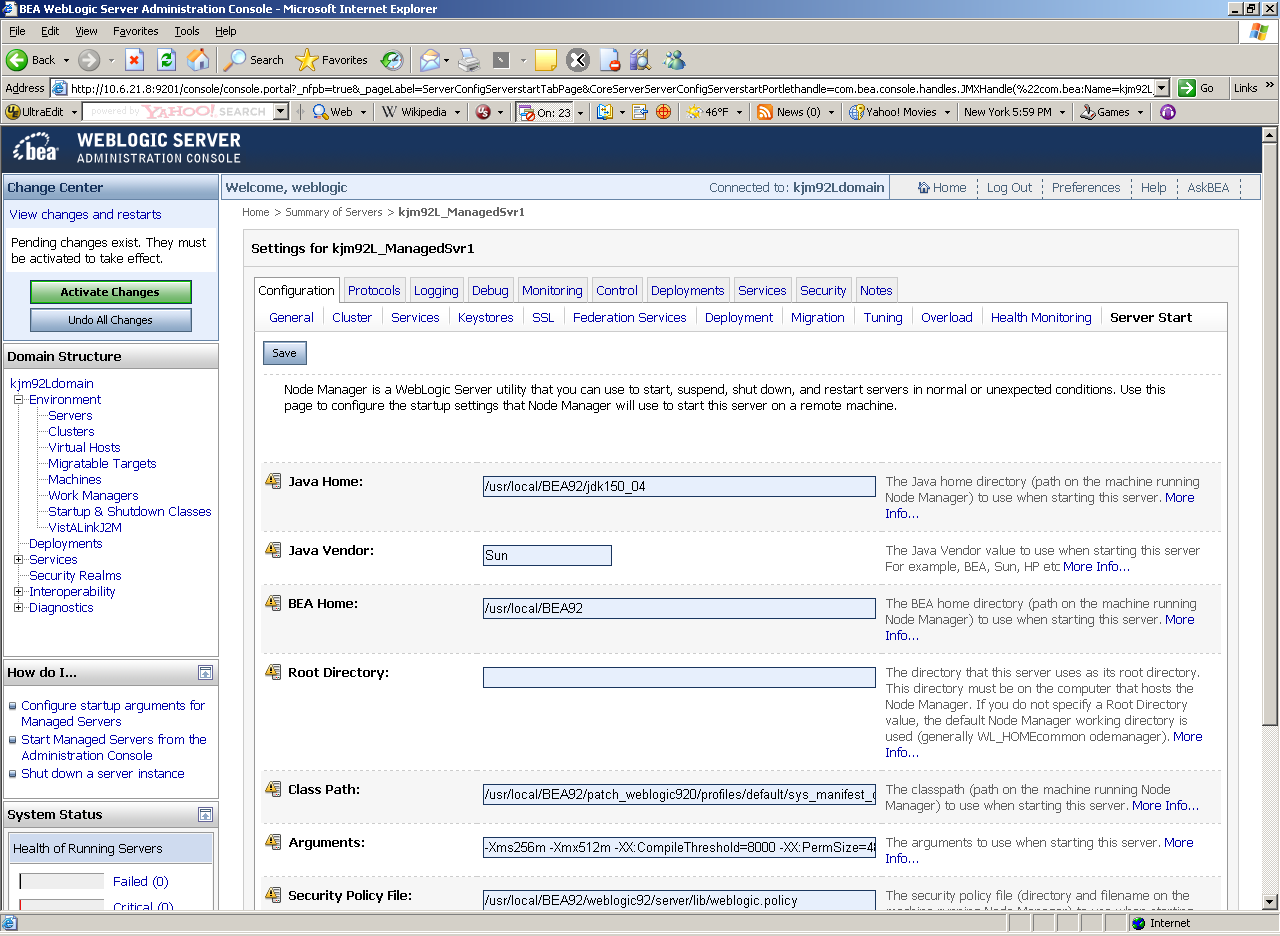 Add/Replace the KAAJEE  Directories/Files to the Managed Server ClasspathAdd or replace the following KAAJEE -related classpaths in the Class Path field (i.e., the classpath used to start the Managed Server) on the Server Start tab on the Managed Server(s):propertiesdir (this directory points to the KaajeeDatabase.properties file)sspidir (this directory points to the location where you decompressed the  software.)wlKaajeeSecurityProviders-1.1.0.xxx.jar(SSPI JAR file)commons-pool-1.2.jar (file)commons-dbcp-1.2.1.jar (file)commons-collections-3.1.jar (file)Figure -. Linux Managed Server—KAAJEE  classpath additions on the Server Start tab
(Generic example with <Alias> placeholders)/usr/local/BEA92/patch_weblogic920/profiles/default/sys_manifest_classpath/weblogic_patch.jar:<JAVA_HOME>/lib/tools.jar:<BEA_HOME>/weblogic92/server/lib/weblogic_sp.jar:<BEA_HOME>/weblogic92/server/lib/weblogic.jar:/usr/local/BEA92/weblogic92/server/lib/webservices.jar::/usr/local/BEA92/weblogic92/common/eval/pointbase/lib/pbclient51.jar:/usr/local/BEA92/weblogic92/server/lib/xqrl.jar::<SSPI_STAGING_FOLDER>/kaajee_security_provider_1.1.0.xxx/props:<SSPI_STAGING_FOLDER>/kaajee_security_provider_1.1.0.xxx:<SSPI_STAGING_FOLDER>/kaajee_security_provider_1.1.0.xxx/wlKaajeeSecurityProviders-1.1.0.xxx.jar: <SSPI_STAGING_FOLDER>/kaajee_security_provider_1.1.0.xxx/common_pool_jars/commons-pool-1.2.jar:<SSPI_STAGING_FOLDER>/kaajee_security_provider_1.1.0.xxx/common_pool_jars/commons-dbcp-1.2.1.jar:<SSPI_STAGING_FOLDER>/kaajee_security_provider_1.1.0.xxx/common_pool_jars/commons-collections-3.1.jar: <BEA_STAGE>:....For the following example, we substituted the <Alias> placeholders with the values as shown below:<JAVA_HOME> = /usr/local/BEA92/jdk150_04<BEA_HOME> = /usr/local/BEA92<SSPI_STAGING_FOLDER>= /usr/local/BEA92/user_projects/domains/kjm92Ldomain<MANAGED_SERVER_NAME> = kjm92L_ManagedSvr1<BEA_STAGE> = /usr/local/BEA-STAGE/kjm92Ldomain(Staging area for applications, JCA Connectors, and configuration files)Figure -. Linux Managed Server—KAAJEE  classpath additions/replacements on the Server Start tab
(Actual example without <Alias> placeholders)/usr/local/BEA92/patch_weblogic920/profiles/default/sys_manifest_classpath/weblogic_patch.jar:/usr/local/BEA92/jdk150_04/lib/tools.jar:/usr/local/BEA92/weblogic92/server/lib/weblogic_sp.jar:/usr/local/BEA92/weblogic92/server/lib/weblogic.jar:/usr/local/BEA92/weblogic92/server/lib/webservices.jar::/usr/local/BEA92/weblogic92/common/eval/pointbase/lib/pbclient51.jar:/usr/local/BEA92/weblogic92/server/lib/xqrl.jar::/usr/local/BEA92/user_projects/domains/kjm92Ldomain/kaajee_security_provider_1.1.0.xxx/props:/usr/local/BEA92/user_projects/domains/kjm92Ldomain/kaajee_security_provider_1.1.0.xxx:/usr/local/BEA92/user_projects/domains/kjm92Ldomain/kaajee_security_provider_1.1.0.xxx/wlKaajeeSecurityProviders-1.1.0.xxx.jar:/usr/local/BEA92/user_projects/domains/kjm92Ldomain/kaajee_security_provider_1.1.0.xxx/common_pool_jars/commons-pool-1.2.jar:/usr/local/BEA92/user_projects/domains/kjm92Ldomain/kaajee_security_provider_1.1.0.xxx/common_pool_jars/commons-dbcp-1.2.1.jar:/usr/local/BEA92/user_projects/domains/kjm92Ldomain/kaajee_security_provider_1.1.0.xxx/common_pool_jars/commons-collections-3.1.jar:/usr/local/BEA-STAGE/kjm92Ldomain:....Add/Replace the KAAJEE -related Arguments on the Managed Server(s)Add or replace the following KAAJEE -related arguments on the Managed Server(s):-Xmx256m -Dweblogic.Name="<MANAGED_SERVER_NAME>"-Dgov.va.med.environment.servertype=WEBLOGIC-Dgov.va.med.environment.production=false-Dlog4j.configuration=file: <BEA_STAGE>/log4j_managed_J2EEConfig.xml-Dweblogic.alternateTypesDirectory=<_STAGING_FOLDER>/kaajee_security_provider-Dweblogic.ProductionModeEnabled=""The KAAJEE -related arguments are added/replaced in the Arguments field (i.e., the arguments used to start the Managed Server) on the Server Start tab on the Managed Server(s). The arguments are added or replaced in one long string, as shown below:Figure -. Linux Managed Server—KAAJEE  argument additions/replacements on the Server Start tab
(Generic example with <Alias> placeholders)-Xms256m -Xmx512m -XX:CompileThreshold=8000 -XX:PermSize=48m -XX:MaxPermSize=128m -Xverify:none -da -Dplatform.home=/usr/local/BEA92/weblogic92 -Dwls.home=/usr/local/BEA92/weblogic92/server -Dwli.home=/usr/local/BEA92/weblogic92/integration -Dweblogic.management.discover=true -Dwlw.iterativeDev= -Dwlw.testConsole= -Dwlw.logErrorsToConsole= -Dweblogic.ext.dirs=/usr/local/BEA92/patch_weblogic920/profiles/default/sysext_manifest_classpath -Dgov.va.med.environment.servertype=weblogic -Dgov.va.med.environment.production=false -Dlog4j.configuration=file:// <BEA_STAGE>/log4j_managed_J2EEConfig.xml -Dweblogic.alternateTypesDirectory=<SSPI_STAGING_FOLDER>/kaajee_security_provider_1.1.0.xxx -Dweblogic.Name=<MANAGED_SERVER_NAME>For the following example, we substituted the <Alias> placeholders as shown below:<MANAGED_SERVER_NAME> = kjm92L_ManagedSvr1<USER_DOMAIN_HOME> = /usr/local/BEA92/user_projects/domains/kjm92Ldomain<_STAGING_FOLDER> = /usr/local/BEA92/user_projects/domains/kjm92LdomainFigure -. Linux Managed Server—KAAJEE  argument additions/replacements on the Server Start tab
(Actual example without <Alias> placeholders)-Xms256m -Xmx512m -XX:CompileThreshold=8000 -XX:PermSize=48m -XX:MaxPermSize=128m -Xverify:none -da -Dplatform.home=/usr/local/BEA92/weblogic92 -Dwls.home=/usr/local/BEA92/weblogic92/server -Dwli.home=/usr/local/BEA92/weblogic92/integration -Dweblogic.management.discover=true -Dwlw.iterativeDev= -Dwlw.testConsole= -Dwlw.logErrorsToConsole= -Dweblogic.ext.dirs=/usr/local/BEA92/patch_weblogic920/profiles/default/sysext_manifest_classpath -Dgov.va.med.environment.servertype=weblogic -Dgov.va.med.environment.production=false -Dlog4j.configuration=file:///usr/local/BEA-STAGE/kjm92Ldomain/log4j_managed_J2EEConfig.xml -Dweblogic.alternateTypesDirectory=/usr/local/BEA92/user_projects/domains/kjm92Ldomain/kaajee_security_provider_1.1.0.xxx -Dweblogic.Name=kjm92L_ManagedSvr1Add/Replace the KAAJEE -related Security Policy File ReferenceAdd or replace the following KAAJEE -related security policy (permissions) file reference in the Security Policy File field (i.e., the security policy file used to start the Managed Server) on the Server Start tab on the Managed Server(s):Figure -. Linux Managed Server—KAAJEE  Security Policy File field addition/replacement on the Server Start tab
(Generic example with <Alias> placeholders)<BEA_HOME>/weblogic92/server/lib/weblogic.policyFor the following example, we substituted the <Alias> placeholder as shown below:<BEA_HOME> = /usr/local/BEA92Figure -. Linux Managed Server—KAAJEE  Security Policy File field addition/replacement on the Server Start tab
(Actual example without <Alias> placeholders)/usr/local/BEA92/weblogic92/server/lib/weblogic.policy(Windows: Managed Servers) Modify the KAAJEE -related Classpath, Arguments, and Security Policy FileUse the WebLogic Server Console to navigate to the Server Start tab on the Configuration tab to update the Managed Server(s) KAAJEE -related classpath and arguments.Add/Replace the KAAJEE  Directories/Files to the Managed Server ClasspathAdd or replace the following KAAJEE -related classpaths in the Class Path field (i.e., the classpath used to start the Managed Server) on the Server Start tab on the Managed Server(s):propertiesdir (this directory points to the KaajeeDatabase.properties file)sspidir (this directory points to the location where you unzipped the  software.)wlKaajeeSecurityProviders-1.1.0.xxx.jar(SSPI JAR file)commons-pool-1.2.jar (file)commons-dbcp-1.2.1.jar (file)commons-collections-3.1.jar (file)Figure -. Windows Managed Server—KAAJEE  classpath additions/replacements on the Server Start tab
(Generic example with <Alias> placeholders)C:\ALsPlace\bea\patch_weblogic920\profiles\default\sys_manifest_classpath\weblogic_patch.jar; <JAVA_HOME>\lib\tools.jar; <BEA_HOME>\WEBLOG~1\server\lib\weblogic_sp.jar; <BEA_HOME>\WEBLOG~1\server\lib\weblogic.jar;C:\ALsPlace\bea\WEBLOG~1\server\lib\webservices.jar;;C:\ALsPlace\bea\WEBLOG~1\common\eval\pointbase\lib\pbclient51.jar;C:\ALsPlace\bea\WEBLOG~1\server\lib\xqrl.jar;; <_STAGING_FOLDER>\kaajee_security_provider_1.1.0.xxx\props; <SSPI_STAGING_FOLDER>\kaajee_security_provider_1.1.0.xxx; <SSPI_STAGING_FOLDER>\kaajee_security_provider_1.1.0.xxx\wlKaajeeSecurityProviders-1.1.0.xxx.jar; <_STAGING_FOLDER>\kaajee_security_provider_1.1.0.xxx\common_pool_jars\commons-pool-1.2.jar; <SSPI_STAGING_FOLDER>\kaajee_security_provider_1.1.0.xxx\common_pool_jars\commons-dbcp-1.2.1.jar; <_STAGING_FOLDER>\kaajee_security_provider_1.1.0.xxx\common_pool_jars\commons-collections-3.1.jar; <BEA_STAGE>;....For the following example, we substituted the <Alias> placeholders as shown below:<JAVA_HOME> = C:\ALsPlace\bea\JDK150~1<BEA_HOME> = C:\ALsPlace\bea<_STAGING_FOLDER> = c:\ALsPlace\bea\user_projects\domains\kjm92domain<MANAGED_SERVER_NAME> = kjm92_ManagedSvr1<BEA_STAGE> = c:\ALsPlace\bea-stage\kjm92domain(Staging aea for applications, JCA Connectors and configuration files)Figure -. Windows Managed Server—KAAJEE  classpath additions/replacements on the Server Start tab (Actual example without <Alias> placeholders)C:\ALsPlace\bea\patch_weblogic920\profiles\default\sys_manifest_classpath\weblogic_patch.jar;C:\ALsPlace\bea\JDK150~1\lib\tools.jar;C:\ALsPlace\bea\WEBLOG~1\server\lib\weblogic_sp.jar;C:\ALsPlace\bea\WEBLOG~1\server\lib\weblogic.jar;C:\ALsPlace\bea\WEBLOG~1\server\lib\webservices.jar;;C:\ALsPlace\bea\WEBLOG~1\common\eval\pointbase\lib\pbclient51.jar;C:\ALsPlace\bea\WEBLOG~1\server\lib\xqrl.jar;;c:\ALsPlace\bea\user_projects\domains\kjm92domain\kaajee_security_provider_1.1.0.xxx\props;c:\ALsPlace\bea\user_projects\domains\kjm92domain\kaajee_security_provider_1.1.0.xxx;c:\ALsPlace\bea\user_projects\domains\kjm92domain\kaajee_security_provider_1.1.0.xxx\wlKaajeeSecurityProviders-1.1.0.xxx.jar;c:\ALsPlace\bea\user_projects\domains\kjm92domain\kaajee_security_provider_1.1.0.xxx\common_pool_jars\commons-pool-1.2.jar;c:\ALsPlace\bea\user_projects\domains\kjm92domain\kaajee_security_provider_1.1.0.xxx\common_pool_jars\commons-dbcp-1.2.1.jar;c:\ALsPlace\bea\user_projects\domains\kjm92domain\kaajee_security_provider_1.1.0.xxx\common_pool_jars\commons-collections-3.1.jar;c:\ALsPlace\bea-stage\kjm92domain;....Add/Replace the KAAJEE -related Arguments on the Managed Server(s)Add or replace the following KAAJEE -related arguments on the Managed Server(s):-Xmx256m -Dweblogic.Name="<MANAGED_SERVER_NAME>"-Dgov.va.med.environment.servertype=WEBLOGIC-Dgov.va.med.environment.production=false-Dlog4j.configuration=file: <BEA_STAGE>/log4j_managed_J2EEConfig.xml	(NOTE: with forward slashes)-Dweblogic.alternateTypesDirectory=<_STAGING_FOLDER>/kaajee_security_provider-Dweblogic.ProductionModeEnabled=""The KAAJEE -related arguments are added/replaced in the Arguments field (i.e., the arguments used to start the Managed Server) on the Server Start tab on the Managed Server(s). The arguments are added or replaced in one long string, as shown below:Figure -. Windows Managed Server—KAAJEE  argument additions/replacements on the Server Start tab (Generic example with <Alias> placeholders)-Xms256m -Xmx512m -XX:CompileThreshold=8000 -XX:PermSize=48m -XX:MaxPermSize=128m -Xverify:none -da -Dplatform.home=C:\ALsPlace\bea\WEBLOG~1 -Dwls.home=C:\ALsPlace\bea\WEBLOG~1\server -Dwli.home=C:\ALsPlace\bea\WEBLOG~1\integration -Dweblogic.management.discover=true -Dwlw.iterativeDev= -Dwlw.testConsole= -Dwlw.logErrorsToConsole= -Dweblogic.ext.dirs=C:\ALsPlace\bea\patch_weblogic920\profiles\default\sysext_manifest_classpath -Dgov.va.med.environment.servertype=weblogic -Dgov.va.med.environment.production=false -Dlog4j.configuration=file:// <BEA_STAGE>/log4j_managed_J2EEConfig.xml -Dweblogic.alternateTypesDirectory=<_STAGING_FOLDER>\kaajee_security_provider_1.1.0.xxx -Dweblogic.Name=<MANAGED_SERVER_NAME>For the following example, we substituted the <Alias> placeholders as shown below:<MANAGED_SERVER_NAME> = kjm92_ManagedSvr1<USER_DOMAIN_HOME> = c:\ALsPlace\bea\user_projects\domains\kjm92domain<_STAGING_FOLDER> = c:\ALsPlace\bea\user_projects\domains\kjm92domainFigure -. Windows Managed Server—KAAJEE  argument additions/replacements on the Server Start tab (Actual example without <Alias> placeholders)-Xms256m -Xmx512m -XX:CompileThreshold=8000 -XX:PermSize=48m -XX:MaxPermSize=128m -Xverify:none -da -Dplatform.home=C:\ALsPlace\bea\WEBLOG~1 -Dwls.home=C:\ALsPlace\bea\WEBLOG~1\server -Dwli.home=C:\ALsPlace\bea\WEBLOG~1\integration -Dweblogic.management.discover=true -Dwlw.iterativeDev= -Dwlw.testConsole= -Dwlw.logErrorsToConsole= -Dweblogic.ext.dirs=C:\ALsPlace\bea\patch_weblogic920\profiles\default\sysext_manifest_classpath -Dgov.va.med.environment.servertype=weblogic -Dgov.va.med.environment.production=false -Dlog4j.configuration=file:///c:/ALsPlace/bea-stage/kjm92domain/log4j_managed_J2EEConfig.xml -Dweblogic.alternateTypesDirectory=c:\ALsPlace\bea\user_projects\domains\kjm92domain\kaajee_security_provider_1.1.0.xxx -Dweblogic.Name=kjm92_ManagedSvr1Add/Replace the KAAJEE -related Security Policy File ReferenceAdd or replace the following KAAJEE -related security policy (permissions) file reference in the Security Policy File field (i.e., the security policy file used to start the Managed Server) on the Server Start tab on the Managed Server(s):Figure -. Windows Managed Server—KAAJEE  Security Policy File field addition/replacement on the Server Start tab (Generic example with <Alias> placeholders)<BEA_HOME>\weblogic92\server\lib\weblogic.policyFor the following example, we substituted the <Alias> placeholder as shown below:<BEA_HOME> = C:\ALsPlace\beaFigure -. Windows Managed Server—KAAJEE  Security Policy File field addition/replacement on the Server Start tab (Actual example without <Alias> placeholders)C:\ALsPlace\bea\weblogic92\server\lib\weblogic.policyUndeploy  1.2 and beforeBefore installing any new version of the KAAJEE SSPIs on the WebLogic server, users must remove any previously installed KAAJEE SSPIs. To do this, perform the following procedures:Delete kaajeeManageableAuthenticatorOn the WebLogic Admin Server, use the console to navigate to the following directory:                                 Home > Summary of Security Realms > myrealm > ProvidersDelete kaajeeManageableAuthenticator. Confirm the delete when prompted.Modify DefaultAuthenticator Control FlagIn the same directory, select DefaultAuthenticator. Use the dropdown box next to the Control Flag field to change the setting to REQUIRED and then click Save.Shut Down the Admin Server on the Application ServerUsers should shut down the Admin Server running on the WebLogic Application Server. Shutting down the server ensures that the domain server will refresh its configuration values, etc. upon startup and that the new configuration changes take effect.(Linux: Admin Server) Edit the startWebLogic.sh FileOn the application server, users need to edit the startWebLogic.sh file. This file is located in the following directory:<BEA_Home>/user_project/domains/<DOMAIN_NAME>/bin/For example:/u01/app/bea/user_project/domains/kaajeewebdomain/bin/In the startWebLogic.sh file, delete the following argument:-Dweblogic.alternateTypesDirectory=${sspidir}Save and close the file.(Windows: Admin Server) Edit the startWebLogic.cmd FileOn the application server, users need to edit the startWebLogic.cmd file. This file is located in the following directory:<BEA_Home>\user_project\domains\<DOMAIN_NAME>\bin\For example:C:\bea\user_project\domains\kaajeewebdomain\bin\In the startWebLogic.cmd file, delete the following argument:-Dweblogic.alternateTypesDirectory=%sspidir%Save and close the file.Start the Admin Server on the Application ServerUsers should start the Admin Server on the WebLogic Application Server and then log into the WebLogic Console.Verify Removal of the kaajeeManageableAuthenticatorUsers should navigate to the following directory:                                 Home > Summary of Security Realms > myrealm > ProvidersVerify that the kaajeeManageableAuthenticator is no longer listed.Shut Down the Admin Server on the Application ServerUsers should shut down the Admin Server running on the WebLogic Application Server. Shutting down the server ensures that the domain server will refresh its configuration values, etc. upon startup and that the new configuration changes take effect.Move and Back Up the wlKaajeeSecurityProviders-1.2.0.xxx.jar FileOn the application server, users should navigate to the <_STAGING_FOLDER> staging directory. To complete the cleanup and create a backup, locate and move the wlKaajeeSecurityProviders-1.2.0.xxx.jar file to a backup directory.KAAJEE  Successfully UndeployedThis page is left blank intentionally.DateDescriptionAuthor(s)12/2021Updated software and the installation guide with relation to the KAAJEE SSPI. Kernel Patch: XU*8.0*748, makes changes the Technical Reference Model (TRM) compliance changes and upgrades/certifications of a KAAJEE SSPI component for the WebLogic 12.2/Java 1.8 and Oracle Relational Database Management System (RDMS), version 19c platform.REDACTED11/2021Updated the guide with relation to the KAAJEE SSPI 1.3 releaseREDACTED07/2020Updated software and documentation with TRM and Fortify compliance items.Software Version: 1.2.0.005Security Service Provider Interface (SSPI) Version: 1.2.0.005Kernel Patches: XU*8.0*694 and XU*8.0*696REDACTED03/2011Software and documentation for KAAJEE 1.1.0.007 and KAAJEE Security Service Provider Interface (SSPI) 1.1.0.002, referencing VistALink 1.6 and WebLogic 10.3.6 and higher.Software Version: 1.1.0.007Security Service Provider Interface (SSPI) Version: 1.1.0.002Kernel Patch: XU*8.0*504REDACTED05/2006Initial software and documentation for KAAJEE 1.0.0.019 and KAAJEE Security Service Provider Interface (SSPI) 1.0.0.010, referencing VistALink 1.5 and WebLogic 8.1.Software Version: 1.0.0.019Security Service Provider Interface (SSPI) Version: 1.0.0.010 NOTE: For a description of the current KAAJEE software version numbering scheme, please review the readme.txt file distributed with the KAAJEE software.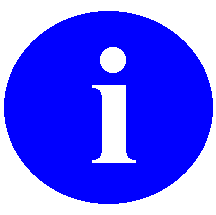 In the future, the Development Technology Advisory Committee (DTAC) will be the authoritative source for determining future version numbering schemes for all HealtheVet-VistA software file and folder names.REDACTEDWhere necessary, separate steps for the following two supported operating systems are provided:Linux (i.e., Red Hat Enterprise ES 6.0 or higher)WindowsSymbolDescriptionNOTE/: Used to inform the reader of general information including references to additional reading material.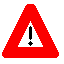 CAUTION or DISCLAIMER: Used to inform the reader to take special notice of critical information.UPGRADES/FIRST-TIME INSTALLATION: Used to denote Upgrade or First-time installation instructions only.Skip forward to the referenced step or procedure that is indicated.Instructions that only apply to the Linux operating systems (i.e., Red Hat Enterprise ES 3.0 or higher) are set off and indicated with this Linux "Tux" penguin icon.Instructions that only apply to Microsoft Windows operating systems (i.e., Microsoft Windows 2000 or XP) are set off and indicated with this stylized "Windows" icon.NOTE: Callout boxes refer to labels or descriptions usually enclosed within a box, which point to specific areas of a displayed image.: For more information on VistALink, please refer to the Application Modernization Foundations Web site located at the following Web address:http://vaww.vista.med.va.gov/vistalink/DISCLAIMER: The appearance of any external hyperlink references in this manual does not constitute endorsement by the Department of Veterans Affairs (VA) of this Web site or the information, products, or services contained therein. The VA does not exercise any editorial control over the information you may find at these locations. Such links are provided and are consistent with the stated purpose of this VA Intranet Service.NOTE: Please refer to "Table 1-1. Application server minimum software/network tools/documentation required for KAAJEE" for confirmation of all KAAJEE and related software and documentation files.: For the KAAJEE software preview/test release, all distribution files are available at the following Web address:REDACTEDFIRST-Time INSTALLATION: First-time installation-specific instructions or information that can be skipped will be found here.UPGRADES: Upgrade-specific instructions or information will be found here.NOTE: The information in this topic is directed at the systems management personnel responsible for maintaining the application servers.Minimum Software/Configuration/
DocumentationVersion and DescriptionOperating System SoftwareOne of the following operating systems:Linux (i.e., Red Hat Enterprise ES 7.0 or higher)Application Server SoftwareWebLogic Versions 12.2 and higher application servers. SoftwareKAAJEE SSPI  8.0.748 : Installation and configuration instructions are included in the Chapter 3, "J2EE Application Server Installation Instructions," in this manual.VistALink SoftwareVersion 1.6VistA Kernel SoftwarePatch XU*8*504KAAJEE_SSPI_8_RN.PDFRelease Notes describes the changes to KAAJEE 1.1 to include new features and enhancements.KAAJEE_SSPI_8_IG.PDFInstallation Guide.KAAJEE_SSPI_8_DIBR.PDFDeployment Guide outlines the details of KAAJEE-related software and gives guidelines on how the software is used within HealtheVet-Veterans Health Information Systems and Technology Architecture (VistA). It contains the User Manual, Programmer Manual, and Technical Manual information for KAAJEE.XU_8_748.zipSecurity Provider Interface () Software. The KAAJEE  software download Zip file for installation on the application server.XU_8_748.zip.MD5Security Service Provider Interface () Software Checksum. The MD5 checksum value for the KAAJEE  software download Zip file. NOTE: Instructions for the VistA M Server installation can also be found in the description for Kernel Patch XU*8*504, located in the Patch Module on FORUM.UPGRADES: Skip steps 2 and 3 if you have previously deployed KAAJEE SSPIs on the WebLogic Application Server and will be installing a newer version of the KAAJEE SSPIs.KAAJEE  Table NameDescriptionPRINCIPALSThis table has users and group data and is stored in a database.GROUPMEMBERSThis table has users and group mappings and is stored in a database.NOTE: We recommend that you create the KAAJEE  database tables in the same schema created in the previous step.UPGRADES: You must perform steps 4 and 5 if you have previously deployed KAAJEE SSPIs on the WebLogic Application Server and will be installing a newer version of the KAAJEE SSPIs.NOTE: If this is a first-time install, you will not see users populated in the Oracle tables or in the WebLogic console.UPGRADES: Skip this step if you have already created an  staging area on the WebLogic Application Server.Folder/StructureDescription..\kaajee_security_providerThis folder is the KAAJEE  <root> level. This folder contains the following files:build.xml—KAAJEE  Ant build script.readme.txt—KAAJEE  documentation (manual), which includes an introduction, change history, any special installation instructions, and any known issues/limitations.wlKaajeeSecurityProviders-1.1.0.xxx.jar—The KAAJEE  software deployment jar file.wlKaajeeSecurityProviders-1.1.0.xxx.jar.MD5—The MD5 checksum value for the KAAJEE  software deployment jar file...\common_pool_jarsThis folder contains the following files:commons-collections-3.1.jarcommons-dbcp-1.2.1.jarcommons-pool-1.2.jar..\propsThis properties folder contains the following files:KaajeeDatabase.propertiesKaajeeManageableAuthenticator.xml..\sqlThis folder contains the SQL scripts for the following databases:CacheTables.sqlOracleTables.sql..\srcThis folder contains the KAAJEE  Java source code (i.e., the application server software).BEGIN: Linux InstructionsEND: Linux InstructionsLinux users, skip to 4.2.2.4.BEGIN: Microsoft Windows InstructionsEND: Microsoft Windows InstructionsShut down the WebLogic Admin and Managed Servers. Shutting down the servers ensures that the domain servers will refresh their configuration values, etc. upon startup and that the new configuration changes take effect.BEGIN: Linux InstructionsNOTE: In the examples that follow, some of the directory paths are represented by their <Alias>, as described in Table 4-1. You can copy and paste these examples for your own use but must substitute the <Alias> placeholder with the directory information specific to your workstation.NOTE: Only the sections of setDomainEnv.sh script pertinent to demarcating file updates are displayed below.NOTE: For more information on the KaajeeDatabase.properties file, please refer to the "Edit the KaajeeDatabase.properties File in the Props Directory" topic in this chapter.NOTE: KAAJEE allows users to locate the file(s) pointed to by the propertiesdir and sspidir as follows:Co-located together in the same directory—Only one classpath is required.Located in separate directories—Two separate classpaths are required.For these examples, the propertiesdir and sspidir classpaths are listed separately because they are located in separate directories.END: Linux InstructionsLinux users, skip to 4.2.2.4.3.BEGIN: Microsoft Windows InstructionsNOTE: In the examples that follow, some of the directory paths are represented by their <Alias>, as described in Table 4-1. You can copy and paste these examples for your own use but must substitute the <Alias> placeholder with the directory information specific to your workstation.NOTE: Only the sections of setDomainEnv.cmd script pertinent to demarcating file updates are displayed below.NOTE: For more information on the KaajeeDatabase.properties file, please refer to the "Edit the KaajeeDatabase.properties File in the Props Directory" topic in this chapter.NOTE: KAAJEE allows users to locate the file(s) pointed to by the propertiesdir and sspidir as follows:Co-located together in the same directory—Only one classpath is required.Located in separate directories—Two separate classpaths are required.For these examples, the propertiesdir and sspidir classpaths are listed separately because they are located in separate directories.END: Microsoft Windows InstructionsWindows users, skip to 4.2.2.4.4.BEGIN: Linux InstructionsNOTE: In the examples that follow, some of the directory paths are represented by their <Alias>, as described in Table 4-1. You can copy and paste these examples for your own use but must substitute the <Alias> placeholder with the directory information specific to your workstation.

Users must repeat the following procedures for each Managed Server.NOTE: For more information on the KaajeeDatabase.properties file, please refer to the "Edit the KaajeeDatabase.properties File in the Props Directory" topic in this chapter.NOTE: KAAJEE allows users to locate the file(s) pointed to by the propertiesdir and sspidir as follows:Co-located together in the same directory—Only one classpath is required.Located in separate directories—Two separate classpaths are required.For these examples, the propertiesdir and sspidir classpaths are listed separately because they are located in separate directories.NOTE: Other VistALink- and WebLogic-specific classpaths will also be displayed in this field.NOTE: Other VistALink- and WebLogic-specific classpaths will also be displayed in this field.END: Linux InstructionsLinux users, skip to 4.2.2.4.5.BEGIN: Microsoft Windows InstructionsNOTE: In the examples that follow, some of the directory paths are represented by their <Alias>, as described in Table 4-1. You can copy and paste these examples for your own use but must substitute the <Alias> placeholder with the directory information specific to your workstation.

You must repeat the following procedures for each Managed Server.NOTE: For more information on the KaajeeDatabase.properties file, please refer to the "Edit the KaajeeDatabase.properties File in the Props Directory" topic in this chapter.NOTE: KAAJEE allows users to locate the file(s) pointed to by the propertiesdir and sspidir as follows:Co-located together in the same directory—Only one classpath is required.Located in separate directories—Two separate classpaths are required.For these examples, the propertiesdir and sspidir classpaths are listed separately because they are located in separate directories.NOTE: Other VistALink- and WebLogic-specific classpaths will also be displayed in this field.NOTE: Other VistALink- and WebLogic-specific classpaths will also be displayed in this field.END: Microsoft Windows InstructionsFIRST-TIME INSTALLATIONS: Skip this step if you have never deployed KAAJEE SSPIs on the WebLogic Application Server.UPGRADES: You must perform this step if you have previously deployed KAAJEE SSPIs on the WebLogic Application Server and will be installing a newer version of the KAAJEE SSPIs.NOTE: Before starting, users should shut down all Managed Servers running on the WebLogic Application Server. Shutting down the server ensures that the domain server will refresh its configuration values, etc. upon startup and that the new configuration changes take effect.BEGIN: Linux InstructionsEND: Linux InstructionsLinux users, skip to 4.2.1.6.BEGIN: Microsoft Windows InstructionsEND: Microsoft Windows Instructions